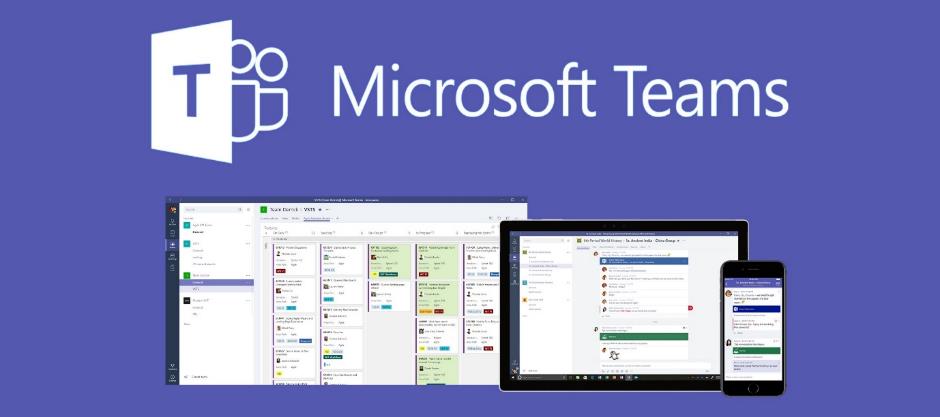 Download Microsoft Teams – follow link – Open 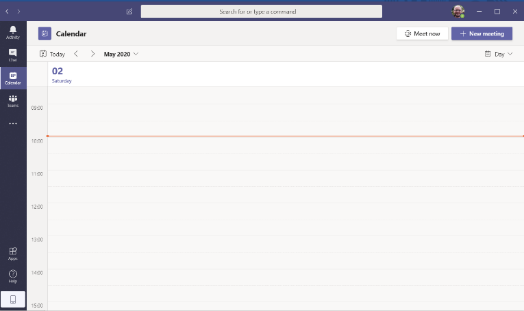 Click on calendar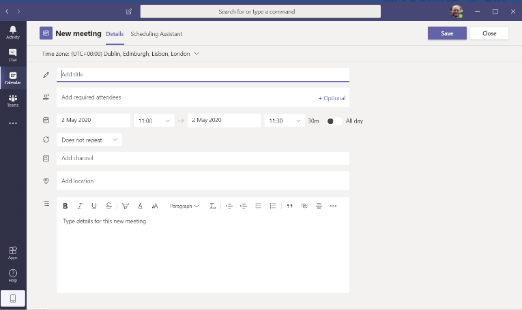 Fill in details as you would in outlook to set up a meetingAdd parent/carer email address hereclick save Click join in Calendar Make sure your camera and microphone are on and your location is correct following safeguarding guidance 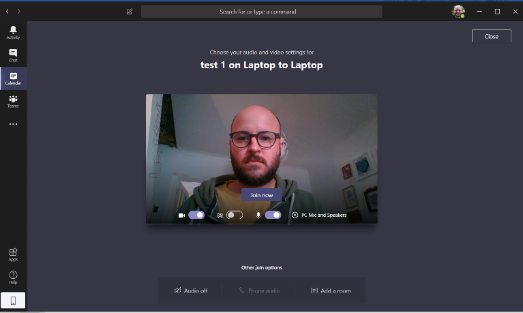 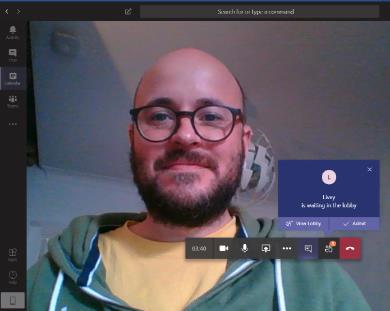 Wait to see the lobby Click AdmitAt this point the live streaming will be active  To start Recording 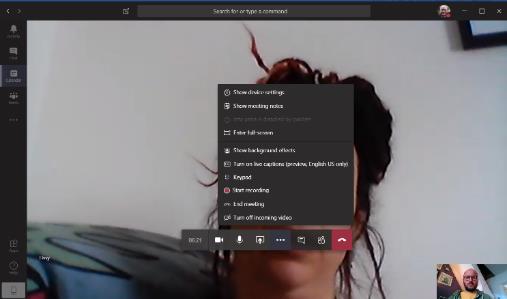 Click on the 3 dots Click - Start Recording When call is finished Click on the 3 dots then - Stop RecordingHang up 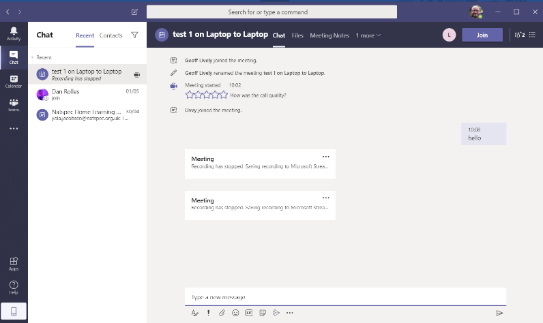 When you have ended the call it will go to this screen. You will see the call has been recorded 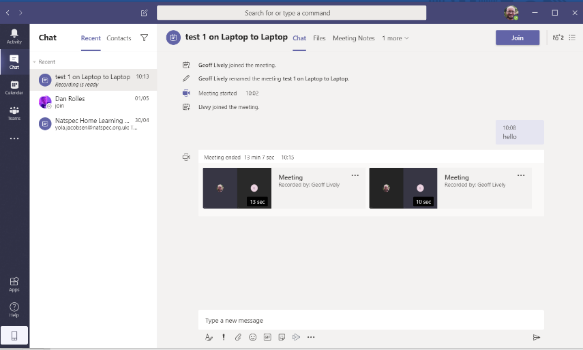 Wait for the recording to process – this will take some time and be working in the backgroundThis will automatically happen but can take quite a while depending on length of video and internet connection To download the videoClick on the 3 dots – Click on Open in Microsoft Stream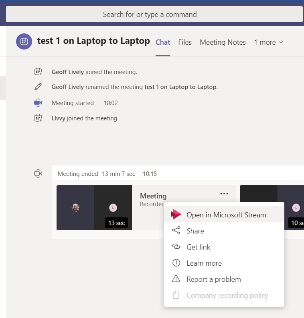 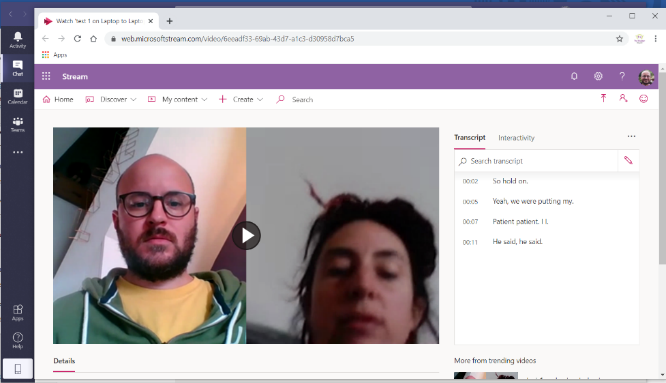 Microsoft Stream will open automatically in a browser 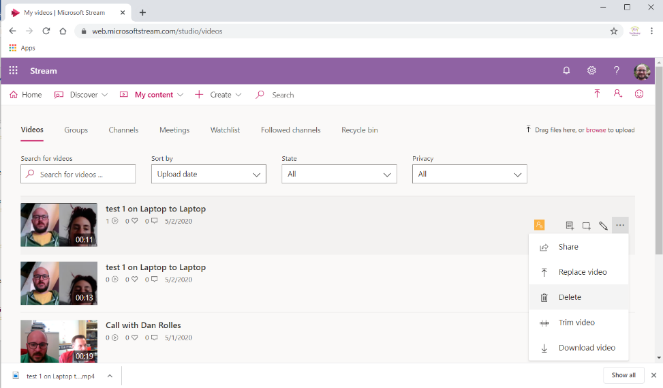 Click on my content Click on videosClick on the 3 dots Click download videoThe video will download in the bottom left of the browser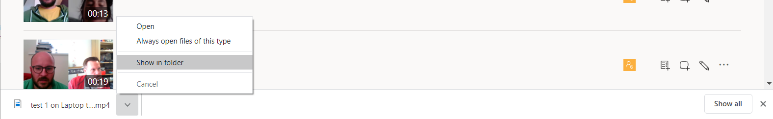 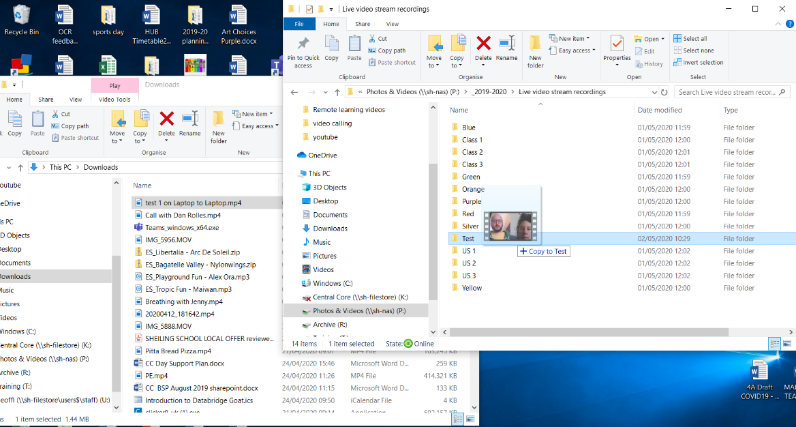 Drag the video into the file using VPNPhotos and Videos – 2019-2020 – Live video stream recordings – Class groupThe videos can then be deleted from Microsoft Stream following the same process as downloading but by clicking Delete 